 REALISER UN ORAL  DE QUALITE 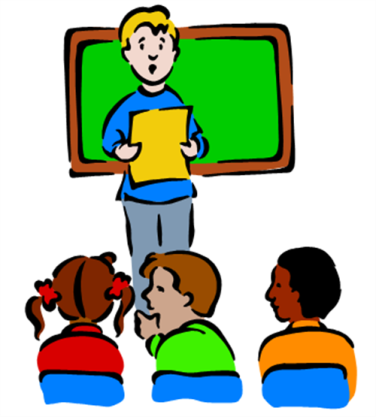  http://www.cliparthut.com/clip-arts/492/student-council-clip-art-492776.PNGCette grille d’évaluation est destinée à une évaluation de la prestation orale en tant que telle (choix volontaire d’évaluer que la forme, sans tenir compte du contenu de l’exposé). Le choix de la hiérarchie des critères est modifiable en fonction des choix pédagogiques de chacun.   Cette grille  peut être utilisée par l’enseignant ou par des élèves « évalueurs»  ou en auto-évaluation.ATTITUDE POSITIVE :Bonne implication et dynamismePOSTURE ADAPTEE :Bonne position face à l’auditoireRegard dirigé vers l’auditoire++ATTITUDE POSITIVE :Bonne implication et dynamismePOSTURE ADAPTEE :Bonne position face à l’auditoireRegard dirigé vers l’auditoire++ATTITUDE POSITIVE :Bonne implication et dynamismePOSTURE ADAPTEE :Bonne position face à l’auditoireRegard dirigé vers l’auditoire++ATTITUDE POSITIVE :Bonne implication et dynamismePOSTURE ADAPTEE :Bonne position face à l’auditoireRegard dirigé vers l’auditoire++ATTITUDE POSITIVE :Bonne implication et dynamismePOSTURE ADAPTEE :Bonne position face à l’auditoireRegard dirigé vers l’auditoire++Mon attitude n’est pas suffisamment positiveet/ouma posture n’est pas suffisamment adAptée +Mon attitude n’est pas suffisamment positiveet/ouma posture n’est pas suffisamment adAptée +Mon attitude n’est pas suffisamment positiveet/ouma posture n’est pas suffisamment adAptée +Mon attitude n’est pas suffisamment positiveet/ouma posture n’est pas suffisamment adAptée +MON ATTITUDE EST NEGATIVE VOIRE DESINVOLTEET/OUMA POSTURE N’EST PAS DU TOUT ADAPTEE-MON ATTITUDE EST NEGATIVE VOIRE DESINVOLTEET/OUMA POSTURE N’EST PAS DU TOUT ADAPTEE-MON ATTITUDE EST NEGATIVE VOIRE DESINVOLTEET/OUMA POSTURE N’EST PAS DU TOUT ADAPTEE-MON ATTITUDE EST NEGATIVE VOIRE DESINVOLTEET/OUMA POSTURE N’EST PAS DU TOUT ADAPTEE-BELLES QUALITES D’EXPRESSIONBonne position de la voix (audibilité, débit correct, ton expressif, bonne articulation, phrases bien construites)Effort pour se détacher des notes et éviter de réciter+BELLES QUALITES D’EXPRESSIONBonne position de la voix (audibilité, débit correct, ton expressif, bonne articulation, phrases bien construites)Effort pour se détacher des notes et éviter de réciter+BELLES QUALITES D’EXPRESSIONBonne position de la voix (audibilité, débit correct, ton expressif, bonne articulation, phrases bien construites)Effort pour se détacher des notes et éviter de réciter+--++--++--BONNE TRANSMISSION DES INFORMATIONSExplications claires et concisesBonnes réponses face aux questions+BONNE TRANSMISSION DES INFORMATIONSExplications claires et concisesBonnes réponses face aux questions+-+-+-+-+-+-         20                                                                                    14         20                                                                                    14         20                                                                                    14         20                                                                                    14         20                                                                                    14        13                                10                         13                                10                         13                                10                         13                                10                   7                                                         1  7                                                         1  7                                                         1  7                                                         1OptimalOptimalOptimalAssuréAssuréÀ renforcerÀ renforcerÀ renforcerÀ renforcerPeu développéPeu développéPeu développéPeu développé